OBEC BREZOVIČKA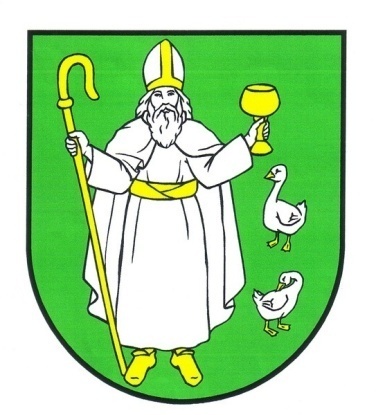 V Š E O B E C N E  Z Á V Ä Z N É   N A R I A D E N I EČ. 3/2014o poskytovaní sociálnych služieb, o výške a spôsobe úhrad za poskytované sociálne služby Obecné zastupiteľstvo v Brezovičke na základe § 6 ods. 1 zákona č.369/1990 Zb. o obecnom zriadení v znení neskorších predpisov, čl. 68 Ústavy SR a v súlade so zákonom č. 448/2008 Z. z. o sociálnych službách a o zmene a doplnení zákona č. 455/1991 Zb. o živnostenskom podnikaní (živnostenský zákon) v znení neskorších predpisov sa uznieslo na tomto všeobecne záväznom nariadení:Článok 1Výška a spôsob úhrady za opatrovateľskú službu 1. Opatrovateľská služba sa poskytuje minimálne 1,5 hodín denne a maximálne 7,5 hodín denne v pracovných dňoch v čase od 7:00 do 18:00 hod. 2. Výška úhrady za opatrovateľskú službu pre plnoletú fyzickú osobu je: a) pre klienta s trvalým pobytom v obci Brezovička je 1,50 € za hodinu poskytovanej opatrovateľskej služby, b) pre klienta s prechodným pobytom v obci Brezovička je 2,70 € za hodinu poskytovanej opatrovateľskej služby. 3. Výška úhrady za opatrovateľskú službu neplnoletú fyzickú osobu: a) pre klienta s trvalým pobytom v obci je 0,50 € za hodinu poskytovanej opatrovateľskej služby, b) pre klienta s prechodným pobytom v obci Brezovička je 1,20 € za hodinu poskytovanej opatrovateľskej služby. 4. Úhradu za poskytovanú opatrovateľskú službu platí občan podľa skutočného rozsahu poskytnutých úkonov sebaobsluhy, úkonov starostlivosti o domácnosť a základných sociálnych aktivít za kalendárny mesiac, v ktorom sa opatrovateľská služba poskytovala, v prepočte na počet pracovných dní, najneskôr do 15. dňa nasledujúceho kalendárneho mesiaca prevodom z účtu v peňažnom ústave, poštovou poukážkou na účet mesta alebo v hotovosti do pokladne mesta. Článok 2Výška a spôsob úhrady za odľahčovaciu službu 1. Výška a spôsob úhrady za sociálnu službu poskytovanú v rámci odľahčovacej služby sa stanovuje podľa výšky úhrady opatrovateľskej služby a podľa výšky a spôsobu úhrady v zariadeniach. 2. Úhradu za poskytovanú službu v rámci odľahčovacej služby zaplatí občan za kalendárny mesiac, v ktorom sa sociálna služba poskytovala, najneskôr do 15. dňa nasledujúceho kalendárneho mesiaca prevodom z účtu v peňažnom ústave, poštovou poukážkou na účet obce alebo v hotovosti do pokladne obce. Článok 3Záverečné ustanovenie 1. Návrh tohto všeobecne záväzného nariadenia bol vyvesený na verejné pripomienkovanie dňa 27.11.2014 a zvesený dňa 2. Na tomto všeobecne záväznom nariadení sa uznieslo a schválilo ho Obecné zastupiteľstvo v Brezovičke dňa 11.12.2014 uznesením č. 2/38/2014.3. Toto všeobecne záväzné nariadenie bolo vyvesené na úradnej tabuli obce Brezovička dňa 15.12.20144. Toto všeobecne záväzné nariadenie nadobúda účinnosť dňa 1.1.2015. 5. Dňom účinnosti VZN obce Brezovička o poskytovaní sociálnych služieb, o výške a spôsobe úhrad za poskytované sociálne služby sa zrušuje VZN obce Brezovička č. 5/2012 o poskytovaní sociálnych služieb, o výške a spôsobe úhrad za poskytované sociálne služby zo dňa 14.06.2012. V Brezovičke, 11.12.2014							Ing. Alena Kudová										starostka obce